МИНИСТЕРСТВО ОБРАЗОВАНИЯ И НАУКИ РОССИЙСКОЙ ФЕДЕРАЦИИФедеральное государственное бюджетное образовательное учреждениевысшего образования«КУБАНСКИЙ ГОСУДАРСТВЕННЫЙ УНИВЕРСИТЕТ»(ФГБОУ ВО «КубГУ»)Кафедра педагогики и методики начального образованиякурсовая РАБОТАДИДАКТИЧЕСКАЯ ИГРА КАК СРЕДСТВО АКТИВИЗАЦИИ ПОЗНАВАТЕЛЬНОЙ ДЕЯТЕЛЬНОСТИ МЛАДШИХ ШКОЛЬНИКОВ ПРИ ИЗУЧЕНИИ КОНЦЕНТРА «СОТНЯ»Работу выполнила ____________________________________Д.С. Сальникова (подпись, дата)Факультет педагогики, психологии и коммуникативистики, III курса ОФОНаправление 44.03.01 «Педагогическое образование»Направленность (профиль) «Начальное образование»Научный руководитель,канд. пед. наук, доцент__________________________________Т. Г. Затеева(подпись, дата)Нормоконтролерканд. пед. наук, доцент__________________________________Б. В. Сергеева(подпись, дата)Краснодар 2018СОДЕРЖАНИЕВведение 	31	Теоретические основы активизации познавательней деятельности     младших школьников 	6	1.1	 Проблема активизации познавательной деятельности школьников               в педагогической науке 	6	1.2	 Познавательная деятельность как одна из составляющих развития                                             младшего школьника	7	1.3	 Способы активизации познавательной деятельности младших                школьников при изучении концентра «Сотня»	132	Экспериментальная работа по активизации познавательной деятельности младших школьниковпри изучении концентра «Сотня»	25	2.1	 Определение исходного уровня развития познавательного интереса              и познавательной активности младших школьников	25	2.2	 Реализация комплекса дидактических игр, способствующих                          активизации познавательной деятельности младших школьников	29	2.3	 Динамика уровня развития познавательного интереса               и познавательной активности младших школьников	36Заключение	40Список использованных источников	42Приложение А 	45ВВЕДЕНИЕСовременная педагогическая ситуация характеризуется наличием разнообразных образовательных программ, авторских, экспериментальных учебных курсов, появлением новых учебных предметов. Такое количество инноваций – показатель того, что новые социальные условия диктуют необходимость пересмотра содержания, форм и методов обучения и попытки активизировать процесс получения и приобретения знаний. Проблема активизации познавательной деятельности учащихся всегда была в центре внимания педагогов: Я.А. Коменский, К.Д. Ушинский,           Д. Локк, Ж.Ж Руссо и другие, которые определяли познавательную деятельность как естественную потребность учащихся в познании. Современные отечественные исследователи изучали особенности познавательной деятельности и способы ее активизации у младших школьников. Это А.К. Маркова, В.И. Лозовая, Ж.Н. Тельнова, Г.И. Щукина и многие другие.Актуальность исследования заключается в потребности учителей начальных классов в комплексной реализации игр, направленных на активизацию познавательной деятельности младших школьников при изучении концентра «Сотня». Проблема исследования заключается в противоречии между потребностью поиска эффективных способов активизации познавательной деятельности и недостаточным вниманием в практической работе начальной школы по активизации познавательной деятельности младших школьников возможностями дидактической игры.Цель исследования: теоретически обосновать, отобрать комплекс дидактических игр, способствующий активизации познавательной деятельности младших школьников при изучении концентра «Сотня», экспериментально проверить его эффективность.Объект исследования: процесс обучения в начальной школе.Предмет исследования: дидактические игры, способствующие активизации познавательной деятельности младших школьников при изучении концентра «Сотня».Гипотеза исследования: активизация познавательной деятельности младших школьников в процессе обучения будет оптимально достигнута, если в процессе обучения систематически и целенаправленно будут использоваться дидактические игры.Задачи исследования:Проанализировать научно-методические и психологические источники по проблеме исследования.Описать пути активизации познавательной деятельности учащихся начальных классов в процессе обучения.Выявить влияние дидактических игр на уровень активизации познавательной деятельности при изучении концентра «Сотня».Методы исследования: теоретические: анализ психолого-педагогических литературных источников по проблеме исследования; эмпирические: анкетирование, наблюдение, естественный педагогический эксперимент, методы математической обработки материала исследования.База исследования: 2 «Д» экспериментальный класс – 23 учащихся,     2 «Г» контрольный класс – 23 учащихся МАОУ СОШ №66 г. Краснодар.1 Теоретические основы активизации познавательной деятельности младших школьниковПроблема активизации познавательной деятельности школьников в педагогической науке Вопросу активизации познавательной деятельности школьников педагогическая и психологическая наука уделяла и уделяет много внимания. Познавательная деятельность является одной из ведущих форм деятельности ребенка, которая стимулирует учебную, на основе познавательного интереса. Поэтому активизация познавательной деятельности школьников составная часть совершенствования методов обучения (преподавания и учения). Широкое понятие активности учащихся имеет философский, социальный, психологический и иные аспекты (Аристотель, Э.И. Моносзон,                     И.Ф. Харламов и др.). Анализ понятий активности школьника в процессе обучения предполагает изучение таких психолого-педагогических закономерностей, как формирование потребности к изучению, создание положительной эмоциональной атмосферы обучения, способствующей оптимальному напряжению умственных и физических сил учащихся.Один из первых сторонников активного учения был знаменитый чешский ученый Я.А. Коменский. Его «Великая дидактика» содержит указания на необходимость «воспламенять в мальчике жажду знаний и пылкое усердие к учению», она направлена против словесно-догматического обучения, которое учит детей «мыслить чужим умом» [36].Идею активизации обучения с помощью наглядности, путем наблюдения, обобщения и самостоятельных выводов в начале 19 века развивал швейцарский ученый И.Г. Песталоцци [36].За развитие умственных способностей ребенка и внедрение обучение исследовательского подхода вел борьбу французский философ Ж.Ж. Руссо. «Сделайте вашего ребенка, писал он, внимательным к явлениям природы. Ставьте доступные его пониманию вопросы и предоставьте ему решать их. Пусть он узнает не потому, что вы сказали, а что сам понял». В этих словах Ж.Ж. Руссо четко выражена идея обучения на повышенном уровне трудности, но с учетом доступности, идея самостоятельного решения учеником сложных вопросов.К.Д. Ушинский, будучи сторонником активного обучения, выдвинул идею познавательной самостоятельности учащихся. «Ученикам следует», – писал ученый «передавать не только те или иные знания, но и способствовать самостоятельно без учителя приобретать новые познания» [19].Разработкой методов активного обучения, занимались и советские педагоги 20-х годов: В.З. Половцев, С.Т. Шацкий, Г.Т. Ягодовский и другие. Исследуя работы советских педагогов 20-х годов, М.И. Махмутов пришел к выводу, что в то время была сделана, лишь неудачная попытка создать дидактическую систему проблемного обучения, и соответствующие взгляды не имели необходимой гносеологической, социологической, психологической и практической базы.Начиная со второй половины 50-х годов, советские дидакты                       по-новому и более остро ставят вопрос о необходимости активизации учебного процесса.Среди работ педагогов Чехословакии достойны внимания исследования М. Ципро и Л. Нечесаны по проблеме методов обучения и эффективности классно-групповых занятий в проблемном обучении. Германский ученый Х. Века в своей книге наметил интересный подход к систематизации учебных проблем и вариантов их решения на материале курса физики. Среди болгарских педагогов идея проблемного обучения пользуется большим авторитетом. В работах Н.А. Веткова, В.Н. Маркова и других рассматриваются главным образом вопросы прикладного характера, особое внимание болгарские педагоги уделяют вопросам проблемного обучения в начальной школе [36].Таким образом, проблемой активизации познавательной деятельности занимались и продолжают заниматься педагоги и психологи разных стран, что доказывает ее значимость для педагогического процесса. Но какие бы пути выхода не искали ученые, педагоги, главная их цель – улучшить качество образования, найти новые формы и методы активизации познавательной деятельности на уроке и во внеурочное время.1.2 Познавательная деятельность как одна из составляющих развития младшего школьникаКардинальной проблемой, определяющей сущность формирования личности, является деятельность, её место в общественной жизни, её влияние на развитие новых поколений, её роль в онтогенезе.Проблема деятельности – одна из фундаментальных научных абстракций философии, учения в целом. Это предмет изучения всех наук о человеке и обществе, т.к. деятельность – источник появления человека, основание всей его жизни, становление его как личности. Богатство деятельности, как утверждают философы, неисчерпаемо. Его невозможно заменить никакой программой, никаким специальным конструированием.Исследователи выделяют такие свойства деятельности как целеполагание, предметность, осмысленность, преобразующий характер. Эти свойства составляют сущность деятельности любого вида.Для педагогики проблема деятельности служит основой формирования общественной личности. Вне деятельности невозможно решать задачи учебно-воспитательного процесса. Научно-теоретическая разработка этой проблемы педагогики может составить основу для множества педагогических исследований и практической деятельности учителей и воспитателей.Педагогический анализ деятельности, проведенный Г.И. Щукиной, своеобразие которою в целенаправленном построении деятельности, позволяет выделить следующие структурные компоненты:Цель – задается извне, соответствует общественным требованиям.Мотивы – выражают внутренние побуждения личности, соответствие целей и мотивов создает оптимальные условия для деятельности.Содержание – обеспечить содержание, соответствующее целям и возрасту учащихся, создать условия успешного овладения этим содержанием – задачи педагогического процесса.Предметные действия – предвосхищаются частными задачами, при помощи усложнения задач предметная деятельность переводится на более высокую ступень.Способы, операции, умения – инструментарий для предметной деятельности, совершенствования умений, стимулирует деятельность.Результат – материализация целей, предметных действий, операций, способностей и возможностей личности [49].Для педагогического процесса, а главное, для построения теории деятельности в педагогике имеют значение положения об общественной сущности человека, его активной роли, о преобразующей, изменяющей мир деятельности людей, поскольку личность, формируемая в этом процессе, тоже характеризуется не только тем, что она делает, но и как она это делает.В этой концепции находит свое выражение проблема совместной деятельности, что для педагогического процесса весьма важно, так как именно в этой деятельности обнаруживается значение индивидуальной деятельности, приносящей в общую деятельность своеобразие, обогащение в коллективной деятельности. Проблема общения рассматривается как необходимый фактор человеческой деятельности. У индивида-участника общественной деятельности благодаря общению формируется особые человеческие свойства: коммуникация, самоорганизация, актуализация способов образа действий.Содержание любой деятельности – трудовой, познавательной, общественной, художественной и т.д. – необходимый компонент ее структуры. Оно расширяет соприкосновение ребенка с внешним миром, содействует обогащению его знаний, приобретенного опыта.Если содержание новое, малознакомое воспитаннику, развитие его кругозора бесспорно: если содержание уже знакомо, то постановка новых задач способствует углублению деятельности, более свободному, умелому оперированию своими достижениями. Содержание деятельности в педагогическом процессе ограничивается рамками программы, определенными требованиями, в которых закладываются цели деятельности.Наличие умений совершенно необходимо, чтобы деятельность состоялась, без них невозможно ни решать поставленные задачи, ни совершать предметные действия. Совершенствование умений приводит к успеху, а успех, как известно, стимулирует потребность к продолжению деятельности, интерес к ней. Завершается деятельность результатом. Это показатель развития знаний, умений личности. С результатом сопряжена оценка и самооценка личности, её статус в коллективе, среди близких.Все это оставляет большой след в развитии личности, ее потребностей, устремлений, её действий, умений и способностей. Принято считать, что субъектом деятельности в учебном процессе является учитель, поскольку именно он строит весь процесс деятельности: ставит цели, организует учебные действия у учащихся, побуждает их к действию, корректирует эти действия, подводит к конечному результату [42]. Однако если бы учитель всегда жестко управлял деятельностью учащихся, он никогда не достиг бы цели формирования личности ученика, необходимой обществу.Назначение деятельности учителя – всемирно способствовать тому, чтобы ученик сознательно и целенаправленно совершал учебные действия, руководствовался значимыми мотивами, осуществлял самоорганизацию, самонастраивание на деятельность. Слияние деятельности учителя и учащихся, выполнение намеченной цели с высоким результатом обеспечивают совершенствование учебного процесса. Вот почему, не утрачивая своей ведущей роли в педагогическом процессе, учитель-воспитатель обязан способствовать тому, чтобы ученик становился субъектом деятельности.В условиях учебной деятельности следует различать общение учителя с учащимся, в котором проявляется стиль деятельности учителя, отношение учащихся к учителю и общение между участниками учебной деятельности, в значительной мере определяющее тонус учебной работы, интерес к современной деятельности.Учебно-познавательная деятельность учащихся в школе – необходимый этап подготовки молодого поколения к жизни. Это деятельность особого склада, хотя структурно и выражает единство с любой другой деятельностью. Учебно-познавательная деятельность – это направленность учебной деятельности на познавательный интерес [48]. Понятие «познавательная деятельность» учащихся наиболее полно отражает определение, предложенное В.А. Беликовым. Итак, познавательная деятельность учащихся – это элемент целостного процесса обучения, представляющий собой целенаправленное, систематически организованное, управляемое извне или самостоятельное взаимодействие учащегося с окружающей действительностью, результатом которого является овладение им на уровне воспроизведения или творчества системой научных знаний и способами деятельности.Невозможно переоценить значение познавательной деятельности для общего развития школьника и формирования его личности. Под влиянием познавательной деятельности развиваются все процессы сознания. Познание требует активной работы мысли, и не только мыслительных процессов, но и совокупности всех процессов сознательной деятельности.Познавательная деятельность способствует подготовке образованных людей, отвечающих потребностям общества, решению задач научно-технического процесса, развитию духовных ценностей народа.Процесс познавательной деятельности требует значительной затраты умственных сил и напряжения, это удается далеко не каждому, поскольку подготовка к осуществлению интеллектуальных операций не всегда достаточна. Поэтому проблему усвоения составляет не только овладение знаниями, но и процесс длительного устойчивого внимания, напряжения умственных сил, волевых усилий.В процессе учения, в своей учебно-познавательной деятельности школьник не может выступать только объектом. Учение всецело зависит от его деятельности, активной позиции, а учебная деятельность в целом, если она строится на основе межсубъектных отношений учителя и учащихся, всегда дает более плодотворные результаты. Поэтому формирование деятельной позиции школьника в познании – главная задача всего учебного процесса. Решение её в значительной мере обусловлено познавательным интересом.Познавательная деятельность вооружает знаниями, умениями, навыками; содействует воспитанию мировоззрения, нравственных, идейно-политических, эстетических качеств учащихся; развивает их познавательные силы, личностные образования, активность, самостоятельность, познавательный интерес; выявляет и реализует потенциальные возможности учащихся; приобщает к поисковой и творческой деятельности.Процесс обучения определяется стремлением учителей активизировать учебную деятельность учащихся. Поскольку игровые технологии активизирует процесс обучения, его отождествляют с активизацией. Термины: «активизация обучения», «активность школьника», «познавательная активность ученика», часто различаются [46].Активность – это психическое качество, черта характера человека, выражающаяся в усиленной умственной деятельности. Познавательная активность школьника выражается в стремлении учиться, преодолевая трудности на пути приобретения знаний, в приложении максимума собственных волевых усилий и энергии в умственной работе. Это внутренний, мыслительный процесс. Это творчество школьника.Активизация обучения – совершенствование методов учебной работы и организационных форм обучения, обеспечивающее повышение эффективности деятельности учащихся.Под активизацией познавательной деятельности подразумевается целенаправленная деятельность учителя по повышению уровня (степени) учебной активности школьников, по стимулированию у них учебной активности.Суть активизации учения школьника посредством дидактических игр заключается не в обычной умственной активности и мыслительных операциях по решению стереотипных школьных задач, она состоит в активизации его мышления, путем создания игровых ситуаций, в формировании познавательного интереса и моделирования умственных процессов, адекватных творчеству. Активность учащегося в процессе обучения – волевое действие, деятельное состояние, которому свойственны глубокий интерес к учению, усиление инициативы и познавательной самостоятельности, напряжение умственных и физических сил для достижения поставленной в ходе обучения познавательной цели.Сущность активизации учебно-познавательной деятельности определяется через интерес к учению, инициативность, познавательную активность. Отмеченные особенности активизации учебной деятельности в младших классах позволяют указать её основные направления, учитывающие особую роль интереса. Итак, мы можем сделать вывод о том, что учебно-познавательная деятельность является ведущей в процессе обучения. Разработка данной педагогической проблемы имеет длительную историю, начиная с учений античности и кончая современными психолого-педагогическими исследованиями. Было установлено, что эффективность усвоения учебного материала во многом зависит от познавательного интереса учащихся. Поэтому учет познавательных интересов в учебно-познавательной деятельности позволяет оптимизировать весь учебно-познавательный процесс как целенаправленно организованную деятельность по присвоению учащимся социально значимых ценностей. Таким образом, активизация учебно-познавательной деятельности способствует развитию познавательной активности и познавательных интересов учащихся, создает и внешние, и внутренние благоприятные условия обучения.	     1.3 Способы активизации познавательной деятельности младших школьников при изучении концентра «Сотня»Изучение концентра «Сотня» темы осуществится в два этапа: сначала изучаются числа от 11 до 20, а затем от 21 до 100. При изучении данной темы, учащиеся должен получить следующие знания, умения и навыки: 1. Научиться считать до 100 в прямом и обратном порядке единицами и десятками; 2. Уметь пользоваться порядковыми числительными; 3. Понимать состав чисел; 4. Уметь сравнивать число, т.е. определить какое число больше или меньше другого; 5. Уметь записывать и читать числа первой сотки, понимать поместное значение цифр в числа; 6. Знать, что такое дециметр и метр.В период изучения чисел в пределах 100 закладывается основа понимания сущности десятичной системы: из 10 простых счетных единиц образуется новая (составная) счетная единица – сотня. Вот эту закономерность учащиеся усваивают с большим трудом. Здесь требуется основательная наглядная база, постоянное сравнение чисел первого, второго десятков и чисел 21–99, например: 2 и 20, 2 и 12, 1, 10, 100 и т.д. Учащиеся испытывают затруднения в запоминании названий круглых десятков, их последовательности и особенно их счете в прямом и обратном порядке. С большим трудом они запоминают названия десятков сорок и девяносто. Нередко по аналогии с образованием предыдущих числительных они соответственно называют их: «четырнадцать», «девять – десять», а при переходе к новому десятку считают: «двадцать девять, двадцать десять, двадцать одиннадцать» и т.д. Как при изучении предыдущих чисел, учащихся больше всего затрудняет счет в обратном порядке, присчитывание и отсчитывание равными числовыми группами. При изучении письменной нумерации многие учащиеся долго не усваивают позиционное значение цифр в числе: вместо 35 записывают 5З, при чтении чисел вначале произносят единицу, а потом десятки. Некоторые учащиеся, усвоив образование новых десятков, ещё долгое время испытывают затруднения в понимании образовании числа 100. Овладев устной нумерацией, некоторые учащиеся не могут овладеть письменной нумерацией. Письменная нумерация связана, как и устная, с десятичной группировкой единиц при счете в условиях применения принципа поместного значения цифр, с которым дети встретились впервые при изучении второго десятка. Пользуясь «счетной таблицей», мы начинаем с записи полных двузначных чисел, напоминая детям, что единицы пишут на первом месте справа, а десятки – на втором. После этого вводится запись круглых чисел, причем еще раз подчеркивается, что нуль пишут на месте единиц (или на месте десятков в числе 100), если их нет в данном числе. Чтобы овладеть нумерацией в пределах ста, надо, во-первых, научиться считать десятки, во-вторых, считать десятками и, в-третьих, считать до ста по одному.При объяснении нового материала необходимо использовать такие игры, которые содержат существенные признаки изучаемой темы. Также в ней должны быть заложены практические действия детей с группами предметов или рисунков.Процесс обучения включает видовые особенности, которые могут быть поняты и объяснены в свете общих закономерностей познания. Не потерять общего в конкретной характеристике обучения – такова задача активизации познавательной деятельности. Иначе говоря, гносеологическое обоснование процесса обучения как вида познавательной деятельности состоит в том, чтобы каждый шаг в преподавании и учении соответствовал и был адекватным определенному моменту в диалектике процесса познания, создавая тенденцию к более глубокому уровню познания. Гносеологическое обоснование процесса обучения имеет непосредственное отношение к выявлению функций чувственного образа в учебной деятельности.В период становления отечественной педагогики проблема чувственного познания в учебной деятельности ограничивалась в основном обоснованием принципа наглядности. Поскольку наглядные пособия в практике обучения являются вспомогательными средствами, то роль чувственного образа сводилась в основном к обслуживанию словесно-понятийного аппарата мышления ученика. Другая функция чувственного познания в обучении вытекала из необходимости соблюдения последовательности этапов обучения на основе теории познания. Первый этап учебного процесса (восприятие) соответствует живому созерцанию. Проводится подготовительная работа, связанная с постановкой задач, наблюдения объектов с целью накопления информации для последующего понятийного анализа. Роль чувственного познания здесь сводилась к организации наблюдений. Процесс учебного познания упрощался. Однако формирование чувственных образов не сводится лишь к обслуживанию абстракций.Очевидным является то, что основное противоречие обучения должно быть основано на гносеологических закономерностях процесса познания. Конечно, всякое внутреннее противоречие обучения, основанное на других закономерностях: психологических, социальных, биологических, включает гносеологический аспект. Однако самодвижение процесса обучения, его диалектику можно раскрыть лишь на основе общих законов познания человеком окружающего мира, раскрываемых в теории познания диалектического материализма [23].В зависимости от учебной задачи чувственное познание используется как средство формирования абстракций и как средство сосредоточения внимания, активизации познания, организации наблюдений. Функции чувственного образа будут определяться как самой учебной задачей, так и тем, какое место занимает чувственное познание в развитии ученика. Иначе говоря, функции чувственного образа уже не могут быть связаны только с наглядными средствами обучения.В современных психолого-педагогических исследованиях чувственный образ характеризуется не только в связи с принципом наглядности и наглядным обучением, но и как необходимое звено в структуре процесса обучения, в его логике. Например, в экспериментальном обучении В.В. Давыдова чувственное познание является необходимой ступенью в формировании научных абстракций. Поэтому автора интересует не само наглядное пособие как таковое (например, демонстрация величины с помощью бумажных полосок, рисунков и пр.), а то, как чувственные образы помогают сделать первый шаг к научной абстракции. Иначе говоря, чувственное познание рассматривается как средство, способствующее овладению теоретическим мышлением [14].Практикуемый ныне подход к начальному образованию базируется на общепринятом тезисе о специфике младшего школьного возраста, которому соответствуют преимущественно образно-наглядные, конкретно-предметные и эмоционально окрашенные формы обучения. Главной задачей этого периода традиционно считается овладение письмом, чтением, счетом, основными умениями и навыками учебной деятельности, отдельными элементами логико-теоретического мышления. Учение для школьника – трудное занятие. Одного лишь понимания того, что нужно учиться, далеко недостаточно. Нередко оказывается, что ребенок умом уже все понимает, но его интеллект идет на поводу эмоциональных переживаний, связанных с непосредственными побуждениями, и тогда ученик ищет и находит оправдания для выбора более привлекательных для него занятий. В этом случае все решают правильно подобранные и примененные способы активизации познавательной деятельности.Мотивация деятельности и поведения, выбор и применение стимулов в младшем школьном возрасте имеют свои особенности. Знание ребенка, его потребностей и желаний – ключ к правильному решению всех проблем.Один из способов активизации познавательной активности младшего школьника – это опора на его потребности, т.е. важно не только то, чего желает педагог, но и то, чего хочет ученик. В этом великий принцип природосообразности – все в соответствии с природой. Поэтому учителя лишь должны изменять направленность этих устремлений, если они не совпадают с педагогическими целями.Еще один прием активизации познавательной деятельности младшего школьника – это одобрение его успехов. Слова и жесты одобрения следует адресовывать не только лучшим ученикам, но и всем тем, кто проявляет старание в учебной работе. Известны случаи, когда разумная и одобрительная оценка со стороны учителя произвела мощное влияние на слабоуспевающих. Потребность в достижениях – важный мотив. Стремление к успеху порой затмевает все остальные желания. Всем учителям следует, идя в класс отказаться от некоторых стереотипов, искажающих значение личного успеха. Поскольку, наказание за неудачу более значимо, чем поощрение за успех, постепенно формируется желание избегать неудачи. Так появляются ученики, которые занимаются только для того, чтобы их не ругали родители и не стыдили учителя [18].Хороший прием активизации любого вида деятельности, в том числе и познавательной – сделать работу привлекательной. Этому способствуют различные виды нетрадиционных занятий – уроки-театрализации, КВНы, уроки – деловые игры и т.п. Много хороших примеров, как сделать трудную, малопривлекательную учебную деятельность интересной и желанной для учащихся, приводится у В. Шаталова, Н. Гузика, Е. Волкова, С. Лысенковой, Ш. Амонашвили. Сделать учебу привлекательной могут даже ошибки учащихся, точнее отношение к ним учителя. Надо научиться извлекать максимум из ошибок учащихся. Наилучший способ включить младшего школьника в активную познавательную деятельность – включить его в активный поиск решения, поставить перед ребенком проблемный вопрос, погрузить его в проблемную ситуацию. Проблемное обучение основано на создании особого вида мотивации – проблемной, поэтому требует адекватного конструирования дидактического содержания материала, который должен быть представлен как цепь проблемных ситуаций. Сама логика научных знаний в генезисе представляет логику проблемных ситуаций, поэтому часть учебного материала содержит исторически правдоподобные коллизии из истории науки. Однако такой путь познания был бы слишком неэкономичен; оптимальной структурой материала будет являться сочетание традиционного изложения с включением проблемных ситуаций. Проблемные ситуации могут быть различными по содержанию неизвестного, по уровню проблемности, по виду рассогласования информации, по другим методическим особенностям [27].Огромные резервы развития познавательных способностей, активизации их имеют игровые технологии обучения. Современные ученые-педагоги подчеркивают, что игра, с одной стороны, помогает развитию познавательных способностей младших школьников, с другой – может служить эффективным средством преодоления трудностей в этом развитии, «генератором» процесса психолого-педагогической коррекции (Н.И. Гуткина, В.И. Дубровина, Е.Е. Кравцова, Л.А. Венгер, Ю.С. Гильбух, У.В. Ульенкова и др). При условии правильной методической инструментовки игра побуждает у учеников «усилие мысли», легко и свободно стимулирует их к познанию мира [32]. Итак, на сегодняшний день, в педагогической науке существует большое количество приемов активизации познавательной деятельности способных заинтересовать учащихся и помочь ребенку обрести уверенность в себе и своих собственных силах. Этому способствуют коллективно-распределительные занятия, различные виды нетрадиционных занятий – уроки-театрализации, КВНы, уроки-деловые игры и т.п. Еще один прием активизации познавательной деятельности младшего школьника – это одобрение его успехов, так как отметка тормозит интеллектуальную активность и способствует развитию мотивации избегания. Наилучший способ включить младшего школьника в активную познавательную деятельность – включить его в активный поиск решения, поставить перед ребенком проблемный вопрос, погрузить его в проблемную ситуацию. Огромные резервы развития познавательных способностей, активизации их имеют игровые технологии обучения. В своем исследовании мы более подробно остановимся на проблемных ситуациях и игровых технологиях. Приступая к работе с младшими школьниками, надо четко знать, что является их отличительной чертой. У детей младшего школьного возраста преобладает наглядно-действенное мышление, непроизвольное внимание и память. Это и определяет частую смену видов деятельности и включение игры в учебный процесс. Кроме того, младший школьник – это вчерашний дошкольник, у которого ведущим видом деятельности была игра. Сразу исключить игру из жизни ребенка нельзя. И самое главное, что в процессе игры любая трудная познавательная деятельность становится радостной и желанной. Технология игровых форм обучения нацелена на то, чтобы научить учащихся осознавать мотивы своего учения, своего поведения в игре и в жизни, т.е. формировать цели и программы собственной самостоятельной деятельности и предвидеть ее ближайшие результаты, а, следовательно, стать ее активным устроителем.Блестящий исследователь игры Д.Б. Эльконин полагает, что игра социальна по своей природе и непосредственному насыщению и спроецирована на отражение мира взрослых. Называя игру «арифметикой социальных отношений», Д.Б. Эльконин трактует игру как деятельность, возникающую на определенном этапе, как одну из ведущих форм развития  психических функций и способов познания ребенком мира взрослых [51].В России дидактическое значение игры доказывал еще К.Д. Ушинский. Педагогический феномен игры учащихся истолкован в трудах                    А.С. Макаренко и В.А. Сухомлинского. В Новосибирске есть мастерская «Игра» [25], где занимаются изучением роли игры в развитии ребенка, в частности, его познавательных способностей и куда входят ведущие педагоги и психологи научного городка [17].Можно сказать, что одним из самых ценных средств активного познания детей начального школьного звена является дидактическая игра. Активизируя психические процессы, она пробуждает живой интерес к учебе. Учебный материал становится увлекательным, создается рабочее настроение, радость и интерес. Процесс усвоения знаний облегчается.                                        В.А. Сухомлинский оценил игру как искру, которая зажигает огонек любознательности и пытливости. Для использования познавательных игр              О.С. Газман выделил такие требования: игра должна основываться на уже имеющихся у ребенка знаниях. Задача с неизвестными для него вещами не вызовет ни интереса, ни желания ее решать; слишком трудная задача может даже отпугнуть маленького школьника; важно соблюдать принцип «от простого – к сложному»; необходимо соблюдение возрастного принципа. Ценность дидактических игр определяется тем, насколько эффективно они помогают решить предметное задание. Дидактическая игра, имеющая познавательный характер, является переходным мостиком к серьезной умственной работе. У познавательных игр есть возможность решения ряда задач по обучению и воспитанию: во-первых, они позволяют расширять объем получаемой информации в ходе обучения и стимулируют переход от любопытства к пытливости и любознательности. Во-вторых, развивают интеллектуальные и творческие способности детей. В-третьих, за счет игр снижаются физические и психические нагрузки. В-четвертых, развивающие игры подготавливают сознание к встрече с новым. Также, в дидактических играх нет обучения напрямую, и всегда есть позитивные эмоции. Дети очень любят игры, они практически никогда не устают обучаться, играя. Важной частью игр являются правила, которые направляют игру и регулируют поведение детей. Очень полезны на уроках физкультминутки, которые желательно проводить по теме урока. Игра многофункциональна. Мы же остановимся лишь на роли дидактических, познавательных, обучающих, развивающих функциях игры. Все игры познавательные. «Дидактические игры» – этот термин правомерен по отношению к играм, целенаправленно включаемым в раздел дидактики. В педагогике существует несколько групп игр, развивающих интеллект, познавательную активность ребенка, рассмотрим их поподробнее.I группа – предметные игры, как манипуляции с игрушками и предметами. Через игрушки – предметы – дети познают форму, цвет, объем, материал, мир животных, мир людей и т.п.II группа – игры творческие, сюжетно-ролевые, в которых сюжет – форма интеллектуальной деятельности. Интеллектуальные игры типа «Счастливый случай», «Что? Где? Когда?» и т.д. Они важная составная часть учебной, но, прежде всего, внеучебной работы познавательного характера.Творческие сюжетно-ролевые игры в обучении – не просто развлекательный прием или способ организации познавательного материала. Игра обладает огромным эвристическим и убеждающим потенциалом, она разводит то, что по «видимости едино», и сближает то, что в учении и в жизни сопротивляется сопоставлению и уравновешиванию. Научное предвидение, угадывание будущего можно объяснить «способностью игрового воображения представить в качестве систем целостности, которые, с точки зрения науки или здравого смысла системами не являются».Игры-путешествия носят характер географических, исторических, краеведческих, следопытских «экспедиций», совершаемых по книгам, картам, документам. Все они совершаются школьниками в воображаемых условиях, где все действия и переживания определяются игровыми ролями: геолога, зоолога, экономиста, топографа и т.д. Учащиеся пишут дневники, пишут письма «с мест», собирают разнообразный материал познавательного характера. В этих письменных документах деловое изложение материала сопровождается домыслом. Отличительная черта этих игр – активность воображения, создающая своеобразие этой формы деятельности. Происходит сосуществование игровой, учебной и трудовой деятельности. Учащиеся много и упорно трудятся, изучая по теме книги, карты, справочники и т.д.III группа игр - дидактические. Они требуют от школьника умения расшифровывать, распутывать, разгадывать, а главное – знать предмет. Чем искуснее составляется дидактическая игра, тем наиболее умело скрыта дидактическая цель. Оперировать вложенными в игру знаниями школьник учится непреднамеренно, непроизвольно, играя.IV группа игр – строительные, трудовые, технические, конструкторские. Эти игры отражают профессиональную деятельность взрослых. В этих играх учащиеся осваивают процесс созидания, они учатся планировать свою работу, подбирать необходимый материал, критически оценивать результаты своей и чужой деятельности, проявлять смекалку в решении творческих задач. Трудовая активность вызывает активность познавательную. V группа игр – интеллектуальные: игры-упражнения, игры-тренинги, воздействующие на психическую сферу. Основанные на соревновании, они путем сравнения показывают играющим школьникам уровень их подготовленности, тренированности, подсказывают пути самосовершенствования, а значит, побуждают их познавательную активность [37]. Дидактические игры вызывают у школьника живой интерес к предмету, позволяют развивать индивидуальные способности каждого ученика, воспитывают познавательную активность. Ценность дидактической игры определяется не по тому, какую реакцию она вызовет со стороны детей, а по эффективности в разрешении той или иной задачи применительно к каждому ученику.Результативность дидактических игр зависит, во-первых, от систематического их использования, во-вторых, от целенаправленности программы игр в сочетании с обычными дидактическими упражнениями. В решении проблемы развития познавательной активности необходимо считать основной задачей развитие самостоятельного мышления ученика. Значит, необходимы группы игр и упражнения, формирующие умение выделять основные, характерные признаки предметов, сравнивать, составлять их, групп игр на обобщение предметов по определенным признакам, умение отличать реальные явления от нереальных, воспитывающие умение владеть собой и т.д. Составление программ таких игр – забота каждого учителя. «Игровые коллизии вызывают у школьника стремление анализировать, сопоставлять, исследовать скрытые причины явлений. Это – творчество! Это то, что и составляет явление познавательной активности. Собственно игра вызывает важнейшее свойство учения – потребность учиться, знать» [51].При отборе содержания необходимо, чтобы учебный материал был эмоционально насыщен, запоминался. В материал уроков следует включать четкие, конкретные образы. В дальнейшем такой подход в отборе содержания учебного материала помогает учащимся при работе над ролевой заготовкой. Они используют те же источники, что и учитель. Обратная связь – учитель показал, как он собирает информацию, по крупицам, как это позволяет оживить, сделать интересным, эмоционально насыщенным свой урок – учащиеся, в свою очередь, используют те же средства в своей самостоятельной уже работе.Итак, включение игровых действий в различных их формах в систематическую учебную работу школы повышает степень ее образовательного и воспитательного воздействия. Возможность получить знания и умения на основе добровольных побуждений, пробуждение чувства удовлетворения и даже радость от игровых действий – все это смягчает атмосферу умственного напряжения, открывает дополнительные возможности для творческого начала в работе учащихся. Наряду с разнообразными формами школьной работы игру следует использовать в качестве дополнительного вспомогательного средства, активизирующего учебную деятельность учащихся, способствующего совершенствованию учебно-воспитательного процесса.В данной главе нами была рассмотрена проблема активизации познавательной деятельности младших школьников. Проведенный в работе анализ психолого-педагогической и методической литературы позволил выявить разнообразные пути активизации познавательной деятельности, которые раскрываю многообразие резервов учебного процесса для осуществления более эффективного обучения. Далее нами было проведено экспериментальное исследование, результаты и выводы которого приведены во второй главе работы.2 Экспериментальная работа по активизации познавательной деятельности младших школьников в процессе обучения2.1 Определение исходного уровня развития познавательного интереса и познавательной активности младших школьниковЭкспериментальная работа проводилась в МАОУ СОШ №66                     г. Краснодара, контрольный класс 2 «Г» и экспериментальный 2 «Д».В теоретической части экспериментального исследования нами было определено, что сущность активизации учебно-познавательной деятельности определяется через интерес к учению, инициативность, познавательную активность. На констатирующем этапе эксперимента выявлялся исходный уровень познавательного интереса и познавательной активности младших школьников.На формирующем этапе целенаправленно и систематически использовался комплекс дидактических игр, способствующих активизации познавательной деятельности младших школьников в процессе обучения.На контрольном этапе была проведена контрольная диагностика уровня познавательного интереса и познавательной активности младших школьников младших школьников. На констатирующем этапе экспериментальной работы в 2 «Г» и 2 «Д» классах была проведена диагностика по определению уровня развития познавательного интереса (методика изучения направленности на приобретение знаний Е.Г. Ильина и Н.А. Курдюковой). Текст методики изучения направленности на приобретение знаний приведен в приложении А.Учащимся предлагалось ответить на ряд утверждений-вопросов с парными ответами. Из двух ответов необходимо было выбрать один и рядом с позицией вопроса написать букву (а или б), соответствующую выбранному ответу. При обработке данных после проведения первого тестирования мы получили следующие результаты, которые приведены на рисунке 1.Рисунок 1 – Сравнительные результаты исследования уровня направленности на приобретение знаний контрольного и экспериментального классов на констатирующем этапе экспериментаИз диаграммы видно, что в экспериментальном классе 26% имеют высокий уровень развития познавательного интереса, 53% – средний уровень развития познавательного интереса, 21% – низкий уровень развития познавательного интереса.В контрольном классе 29% учащихся имеют высокий уровень познавательного интереса, 48% – средний уровень познавательного интереса, 23% – низкий уровень познавательного интереса. Для определения степени активности в процессе познавательной деятельности мы использовали «Карта для диагностики познавательной активности школьника» (для педагогов и родителей).1. Как долго ученик подолгу (2 – 2,5 часа в день) занимается умственной деятельностью (кроме уроков в школе)?а) часто;б) иногда;в) очень редко.Как ведет себя ученик, когда задан вопрос на сообразительность?а) предпочитается помучиться, но сам находит ответ;б) когда как;в) предпочитает получить готовый ответ от других.Много ли читает ученик дополнительной литературы?а) постоянно много;б) мало читает;в) не читает совсем.4. Насколько эмоционально относится к интеллектуальной деятельности?а) очень эмоционально;б) средний уровень выраженности эмоций;в) эмоции ярко не выражены.Часто ли ученик задает вопросы?а) часто;б) иногда;в) не задает совсем.Критерии:– от 3,5 до 5 – высокий уровень познавательной активности;– от 2,5 до 3,5 – средний уровень познавательной активности;– меньше 2,5 – низкий уровень познавательный активности.На рисунке 2 представлены сравнительные результаты уровней развития познавательной активности учащихся. Рисунок 2 – Сравнительные результаты исследования уровня развития познавательной активности младших школьников контрольного и экспериментального классов на констатирующем этапе экспериментаВ экспериментальном классе 40% учащихся имеют высокий уровень развития познавательной активности, 35% имеют средний уровень развития познавательной активности, 25% имеют низкий уровень развития познавательной активности.В контрольном классе 35% учащихся имеют высокий уровень развития познавательной активности, 45% - средний уровень развития познавательной активности, 20% - низкий уровень развития познавательной активности. Исходя из полученных результатов, была построена система работы в экспериментальном 2 «Д» классе, направленная на активизацию познавательной деятельности младших школьников. Совместно с учителем решено было систематически и целенаправленно, в соответствии с темой использовать игровые приемы работы.2.2	 Реализация комплекса дидактических игр, способствующих активизации познавательной деятельности младших школьниковПовышение эффективности урока – важнейшая проблема, волнующая учителей. Снижение уровня знаний в значительной степени объясняется качеством урока: стандартом, шаблоном, однообразием, скукой, отчуждение учащихся от познавательного труда педагоги пытались остановить разными способами: «оживления» урока, привлечения школьников к активной работе, разнообразными формами объяснения и обратной связи, применения необычных разновидностей уроков, новых построений учебных занятий, в корне отличающихся от так называемых стандартных уроков классического образца. Они не заменяли этих уроков, а дополняли их, вносили оживление, разнообразие, повышали интерес, активность в обучении, а значит, способствовали совершенствованию учебного процесса. В процессе формирующего эксперимента в процессе обучения в экспериментальном классе использовались дидактические игры в зависимости от этапов урока, способствующие активизации познавательной деятельности младших школьников.Таблица 1 – Комплекс дидактических игр, способствующих активизации познавательной деятельности младших школьников в процессе обученияИгра «Веселый счет». Правила: в этой игре необходимо посчитать количество предметов и перетянуть соответствующую цифру в корзину. Эта игра способствует запоминанию цифр.Игра «Горячий Стульчик» (игра групповая).Цель: проверка знаний математических терминов по определенной теме, формулировок законов, теорем, аксиом и т.д.Материал: не требует особой подготовки.Ход игры: водящий садится на «горячий стульчик» у доски лицом к классу. Учащиеся по очереди задают ему вопросы по теме, оговоренной заранее.  Водящий должен ответить. Если допущена ошибка, водящий меняется на нового игрока, чей вопрос был последним.Игра «Математическая тучка».Цель: Развитие внимания, зрительного восприятия, закрепление учебного материала с помощью игровой мотивации. Описание: Из бумаги голубого цвета вырезается изображение тучки и к ней крепится карточка с числом. И также вырезаются капельки с числами. Задание: На доску крепится тучка с числом и капельки. Дети по вызову учителя выходят к доске и подбирают вторые пары капелек. Игра «Составим поезд» наглядно показывает, что каждое следующее число образуется путем высчитывания или прибавления единицы к предыдущему или последующему числу. Дети считают вагоны слева – направо и наоборот. Учащиеся делают вывод, что считать можно в любом направлении, но при этом важно не пропускать ни одного вагона и не считать его дважды.Игра «Цепочка».Содержание игры: учитель выставляет для каждого ряда (команды) на подставку доски карточки, изображающие числа вида (Представлено на рисунке 3):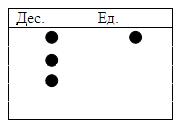 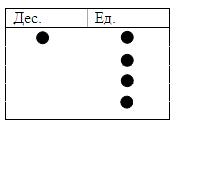 Рисунок 3 – Примеры карточек, изображающих числаУчащиеся каждого ряда (команда) считают единицы каждого разряда и по цепочке называют проиллюстрированные числа (сначала ученик первой, потом второй и третьей команды). Потом учитель ставит другие карточки, иллюстрирующие числа второго десятка и ученики по цепочке называют их. Игра продолжается аналогично.Выигрывает команда, которая допустит меньше ошибок в образовании двузначных чисел. Для подведения итогов игры учитель отмечает в таблице звездочками правильные ответы учащихся.Игра «Сколько палочек в другой руке?».Дидактическая цель: закрепление знания десятичного состава двузначного чисел.Средства обучения: набор отдельных палочек и пучков палочек.Содержание игры: вызванный ученик берет пучок палочек в одну руку, а отдельные палочки – в другую руку и показывает их классу. Дети угадывают их количество и показывают карточку с соответствующим числом.Затем задание усложняется: надо угадать, сколько отдельных палочек в руке, если в другой – пучок, и составить пример на сложение. Например, ученик взял 15 палочек, положив пучок из 10 палочек в правую руку и 5 отдельных палочек в левую. Дети составляют пример на сложение 10+5=15Игра «Хлопки».Цель игры: закрепления знания десятичного состава двузначного чисел.Средства обучения: набор определенных палочек и пучков палочек.Содержание игры: учитель вызывает двух детей к доске. Ученик, стоящий справа, обозначает единицы, а стоящие справа – десятки. Учитель называет двузначное число, правый ученик хлопками обозначает число единиц в этом числе, а левый – число десятков. Все остальные ученики выполняют роль контролеров. Они сигналят, если десятичный состав числа показан учениками неверно.Игра «Стук-стук».Дидактическая цель: закрепление знания по нумерации чисел в пределах 100.Средства обучения: на доске изображена таблица с двумя разрядами.Содержание игры: учитель молча стучит указкой несколько раз в разряде десятков и несколько раз в разряде единиц. Дети внимательно слушают и показывают учителю соответствующее число на карточке с цифрами.Игра «Назови соседей числа».Эта игра дает возможность каждое число первой сотни рассматривать не изолированно, а в связи с предыдущим и последующим числом.Средства обучения: мяч или два мяча – большой и маленький (или разного цвета).Содержание игры: учитель бросает мяч то одному, тот другому участнику игры, а те, возвращая мяч, отвечают на вопрос учителя. Бросая мяч, учитель называет какое-либо число, например, двадцать один, играющий должен назвать смежные числа – 20 и 22 (обязательно сначала меньшее, потом большее).Игра «Кто быстрей сосчитает?».Игра развивает зоркость, внимание.Содержание игры: на доске вывешиваются два одинаковых плаката (Представлено на рисунке 4), на которых записаны в произвольном порядке числа. Например, от 61 до 90 (от 11 до 30 и т.п.). Например, требуется назвать и указать на таблице по порядку все числа от 61 до 90. Можно соревноваться и двумя командами, по одному человеку от каждой. Затем победители соревнуются между собой и определяется лучший счетчик.Рисунок 4 – Вид плаката, используемый для игры «Кто быстрей сосчитает?»Игра «Гном».Дидактическая цель: закрепить умение детей заменять двузначное число суммой его разрядных слагаемых.Содержание игры: Помоги гному найти дорогу к дому. Куда идти: вперед или назад – об этом числа говорят. Замени каждое число суммой разрядных слагаемых и в таблице найди букву. Составь слово, прочитай           (представлено на рисунке 5).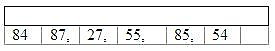 Рисунок 5 – Таблица, используемая для игры «Гном»Игра «Рыболовы».Дидактическая цель: анализ однозначных и двузначных чисел.Содержание игры: на наборном полотне изображен пруд; в прорези полотна вставлены изображения рыбок, на которых написаны двузначные и однозначные числа. Соревнуются две команды по 4 человека в каждой. Поочередно каждый член команды «ловит рыбку» (громко называет число) и проводит его анализ: сколько знаков в числе, его место в числовом ряду, разбор чисел по десятичному составу. Если все ответы правильны, то он поймал рыбку (берет её), если нет – рыбка сорвалась. Выигрывает команда, поймавшая больше рыбок.Игра «Лабиринт» Цель: Развитие логического мышления, зрительного восприятия, закрепление учебного материала с помощью игровой мотивации. Описание: Из альбомного листа изготовляется карта-схема, на которой в уголках изображены предметы или животные. Между ними расположены шарики с цифрами в свободном порядке. Задание: Создается ситуация: помочь белке пройти к своему дуплу. Ученик выходит к доске и соединяет линией шарики с цифрами по порядку. Индивидуальные беседы с учащимися, проводимые в течение экспериментальной работы подтверждали наши наблюдения и мнение о том, что ребенок активен, когда ему интересно, когда он уверен в своих возможностях и когда он видит результат своего труда. А когда он видит результат своего труда происходит активизация его познавательной деятельности.2.3 Динамика уровня развития познавательного интереса и познавательной активности младших школьниковПо окончании эксперимента учащимся экспериментального 2 «Д» класса и контрольного 2 «Г» класса был повторно предложен тест для определения динамики уровня развития познавательного интереса «Методика изучения направленности на приобретение знаний» Е.Г. Ильиной и Н.А. Курдюковой. Результаты данного тестирования в представлены на рисунке 6.Рисунок 6 – Сравнительные результаты исследования уровней развития познавательного интереса учащихся экспериментального и контрольного класса на контрольном этапе экспериментальной работыПолученные нами результаты показали, что 34% младших школьников экспериментальной группы имеют высокий уровень направленности на приобретение знаний, 51% – средний уровень направленности на приобретение знаний и 15% младших школьников имеют низкий уровень направленности на приобретение знаний. По диаграмме можно проследить, что между экспериментальной и контрольной группой на данном этапе исследования существуют различия. Можно заметить, что у учащихся, имевших низкий уровень направленности на приобретение знаний появилась тенденция к росту заинтересованности в учебе. Из данных таблицы видно, что во 2 «Д» классе, где проводилась целенаправленная работа по использованию комплекса дидактических игр, способствующих активизации познавательной деятельности процент высокого уровня познавательного интереса значительно выше. Для определения степени активности в процессе познавательной деятельности мы использовали карту диагностики познавательной активности. Результаты представлены на рисунке 7.Рисунок 7 – Сравнительные результаты исследования уровня развития познавательной активности младших школьников контрольного и экспериментального классов на контрольном этапе эксперимента.Следовательно, в экспериментальном классе высокий уровень развития познавательного интереса увеличился на 28%, а показатель низкого уровня уменьшился на 12%, тогда, как в контрольном практически остался на исходном уровне. В соответствии с полученными данными мы можем утверждать, что познавательный интерес является не только адекватным отражением результатов познавательного процесса, но и мощным побудителем познавательной деятельности школьника.В экспериментальном классе уровень качества знаний выше. При творческом подходе основное внимание уделяется осмыслению изучаемого материала. При оптимальном подборе материала, опоре на наглядные средства обучение, нагрузка на память не столь велика, интерес удерживает более длительное время внимание. Все это способствует созданию более прочных связей в коре головного мозга, а, следовательно, лучшему усвоению языковых фактов. Последовательность в изложении материала, попытки детей обнаружить причинно-следственные связи между разрозненными явлениями позволяет интегрировать разрозненные факты в систему. Тем самым достигается активизация познавательной деятельности учащихся.ЗАКЛЮЧЕНИЕПроведенное исследование показало, что глубина получаемых знаний напрямую зависит от активной деятельности учащихся. А это значит, что основным в обучении является творческая переработка получаемой научной информации и решение поставленных перед учащимися познавательных задач. Это стимулируется тем, что на основе личных наблюдений школьников по специальным заданиям учителя, путем привлечения к анализу фактов из жизненного личного опыта, проведение учебных опытов, обобщение изучаемых тем, и позволяет учащимся самостоятельно делать выводы, с помощью материала, данного учителем.Активизация познавательной деятельности достигается в условиях тесной связи теории и практики в обучении. Частые переходы от теории к практике и наоборот являются одним из условий развития учащихся, успешного овладения знаниями. Анализируя педагогическую литературу по проблеме исследования, мы можем сделать вывод, что «дидактическая игра» являются одними из множества средств активизации учебно-познавательной деятельности учащихся и управления процессом, усвоения новых знаний.Педагогическая практика показывает, что возникновение проблемной ситуации и ее осознание учащимися возможно при изучении многих тем. Подготовленность ученика к проблемному обучению определяется, прежде всего его умением (или возникшую в ходе урока) увидеть выдвинутую учителем проблему, сформулировать ее, найти решение и решить ее эффективными приемами. В ходе исследования было выявлено, что основными характеристиками познавательной деятельности являются:– естественная потребность школьников в познание;– положительное отношение к учебе;– активная познавательная деятельность, направленная на осознание предмета деятельности и достижение значимого для ребенка результата.Именно поэтому большая часть экспериментальной работы была направлена на повышение познавательного интереса и познавательной активности учащихся экспериментального 2 «Д» класса. Познавательная деятельность человека не является неизменным наследственным свойством личности, поэтому мы можем говорить о ее активизации.Задача по выявлению влияния дидактических игр на уровень активизации познавательной деятельности в ходе исследования решена методом тестирования учащихися в процессе обучения. Использование дидактических игр в ходе формирующего эксперимента позволило повысить уровень познавательной активности, что естественным образом отразилось на уровнях познавательного интереса учащихся экспериментального 2 «Д» класса. Таким образом, выдвинутую нами в начале исследования гипотезу о том, что активизация познавательной деятельности младших школьников в процессе обучения будет оптимально достигнута, если в процессе обучения систематически и целенаправленно будут использоваться дидактические игры, можно считать доказанной, поскольку цель достигнута, исследование является завершенным. СПИСОК ИСПОЛЬЗОВАННЫХ ИСТОЧНИКОВ1 Аристова Л.П. Активность учения школьника. – М. : Просвещение, 1998. – 62с.2 Бабанский Ю.К. Проблемное обучение как средство повышения эффективности учения школьников. – Ростов н/Д., 1990. – 415с.3 Выготский Л.С. Избранные психологические исследования. – М., 1996.4  Выготский Л.С. Педагогическая психология. – М., 1991.5  Вяткин Л. Методика проблемного обучения. – Саратов, 1991. – 130с.6 Гребешкина Н.А. Пути и средства повышения познавательной активности учащихся. – Рязань, 1996. – 152с.7  Давыдов В.В. Проблемы развивающегося обучения. – М., 1996.8 Давыдов В.В. Психологическое развитие в младшем школьном возрасте. – М., 1993.9  Дистервег А. Избранные педагогические сочинения. – М., 1993. – 354с.10 Дубровина И.В. Психология: Учебник для студентов средних педагогических учебных заведений / И.В. Дубровина, Е.Е. Данилова, А.М. Прихожан. – М. : Изд. центр «Академия», 1999. – 464 с.11 Земцова Л.И. Оценка эффективности учебно-познавательного процесса / Л.И. Земцова, Е.Ю. Сушкова. – М., 1997.12  Ильницкая И.А. Проблемная ситуация и пути создания на уроке. – М., 1965.13 Китайгородская Г.А. Активизация учебной деятельности. – Куйбышев, 1996.14  Коменекий Я.А. Избранные педагогические сочинения. – М., 1995.15 Кудрявцев В.Т. Проблемное обучение – истоки, сущность, перспектива. – М., 2007.16 Кудрявцев Г.В. Исследования и опыт проблемного обучения // высшая школа. – 2009. – №5.17 Кудрявцев Г.В. О проблемном обучении как основе умственного развития. – М., 1966.18 Леонтьев А.Н. Деятельность. Сознание. Личность. – М., 2007. – 220с.19  Лернер И.Я. Проблемное обучение. – М., 2007. – 186с.20 Максимов В.Н. Проблемное построение содержания учебного материала как условия развития познавательных интересов. – М. : ПГПИ, 2008.21  Матюшкин А.М. Проблемные ситуации в мышлении и обучении. – М., 2002. – 208с.22  Махмутов М.И. Организация проблемного обучения в школе. – М., 2007.23  Махмутов М.И. Проблемное обучение. – М., 1975г. 24  Мечинская Н.А. Педагогические проблемы активности личности в обучении. – М., 1973.25 Пидкасистый П.И. Самостоятельная познавательная деятельность школьников в обучении. – М., 2000. – 240с.26 Талызина Н.Ф. Формирование познавательной деятельности младших школьников. – М., 2007.27 Фридман Л.М. Проблемная организация учебного процесса / Л.М. Фридман, В.И. Маху. – М., 1990.28  Харламов И. Ф. Активизация учения школьников. – М., 2000.29  Щукина Г.И. Активизация познавательной деятельности учащихся в учебном процессе. – М. : Просвещение, 2009. – 160с.30 Щукина Г.И. Формирование познавательной активности школьников в процессе обучения. – М., 2004.31 Щукина Г.И. Проблема познавательного интереса в педагогике. – М., 2004.32 Щукина Г.И. Педагогические проблемы формирования познавательных интересов. – М., 2004.33 Эльконин Д.Б. Вопросы психологии учебной деятельности младших школьников. – М., 2002.Приложение АМетодика изучения направленности на приобретение знанийПолучив плохую отметку, ты, придя домой:а) Сразу садишься за уроки, повторяя и то, что плохо ответил;б) Садишься смотреть телевизор или играть на компьютере, думая, что урок по этому предмету будет еще через день.2. После получения хорошей отметки ты: 	а) Продолжаешь добросовестно готовиться к следующему уроку; 	б) Не готовишься тщательно, так как знаешь, что все равно не спросят.3. Бывает ли, что ты остаешься недоволен ответом, а не отметкой: 	а) Да; 	б) Нет.4. Что для тебя учеба: 	а) Познание нового; 	б) Обременительное занятие.5. Зависят ли твои отметки от тщательности подготовки к уроку:          а) Да; 	б) Нет. 	6. Анализируешь ли ты после получения низкой отметки, что ты сделал неправильно:          а) Да; 	б) Нет.7. Зависит ли твое желание готовить домашнее задание от того, выставляют ли за него отметки:          а) Да; 	б) Нет.8. Легко ли ты втягиваешься в учебу после каникул:          а) Да; 	б) Нет.9. Жалеешь ли ты, что не бывает уроков из-за болезни учителя:          а) Да; 	б) Нет.10. Когда ты, перейдя в следующий класс, получаешь новые учебники, тебя интересует, о чем в них идет речь:          а) Да; 	б) Нет.11. Что, по-твоему, лучше: учиться или болеть:          а) Да; 	б) Нет.12. Что для тебя важнее – отметки или знания:а) Отметки;б) Знания.Ключ:Рег. № _____________Оценка по результатамзащиты ____________Секретарь комиссии___________________«____» __________2018 г.Этапы урокаИспользуемые игрыМотивация знаний «Веселый счет», «Разгадывание ребусов».Актуализация знаний«Задачи в стихах», «Горячий стульчик».Формирования новых знаний«Составим поезд», «Назови соседей числа», «Кто быстрей сосчитает?».Закрепление знаний «Математическая тучка», «Цепочка», «Арифметический лабиринт», «Сколько палочек в другой руке?», «Хлопки», «Стук-стук», «Гном».Итог урока«Проверяем незнайку», «Лабиринт», «Рыболовы».907571636667828668768761738981748865778480697862706483727985         Ед.Дес.45780ВЁП50ДРМ20ООЕ1 балл за ответы «да» на вопросы1 балл за ответы «нет» на вопросы:а) 1–6;а) 7;б) 8–11.б) 12.